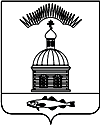 АДМИНИСТРАЦИЯ МУНИЦИПАЛЬНОГО ОБРАЗОВАНИЯГОРОДСКОЕ  ПОСЕЛЕНИЕ ПЕЧЕНГА ПЕЧЕНГСКОГО РАЙОНАМУРМАНСКОЙ ОБЛАСТИПОСТАНОВЛЕНИЕот           мая 2017 г. 							              №п. ПеченгаВ  соответствии со статьями 19,21 Федерального закона от 21.121994 года № 69-ФЗ «О пожарной безопасности», статьи 63 Федерального закона от 22.07.2008 № 123-ФЗ «Технический регламент о требованиях пожарной безопасности». Федерального закона от 06.10.2003 года № 131 –ФЗ «Об общих принципах организации местного самоуправления в Российской Федерации», статьёй 15 закона от 9 июля 2010 года № 1255-01-ЗМО «О пожарной безопасности в мурманской области», в связи с повышением пожарной опасности в лесах муниципального образования городское поселение Печенга и своевременного реагирования на возникновение лесных пожаров, администрация муниципального образования городское поселение Печенга,ПОСТАНОВЛЯЕТ:Установить    с    01   июня   2017   года    на    территории    муниципальногообразования городское поселение Печенга (далее – МО г.п. Печенга) особый противопожарный режим.      2. Рекомендовать руководителям организаций, расположенных  на территории МО г.п. Печенга независимо от их организационно-правовых форм и форм собственности, принять дополнительные меры пожарной безопасности, предусмотренные техническим регламентам и стандартам, нормами пожарной безопасности, правилами пожарной безопасности, инструкциями и иными документами, содержащими обязательные и рекомендательные требования пожарной безопасности:- организовать взаимодействие всех заинтересованных организаций с целью перегруппировки сил и средств для ликвидации очагов возгорания независимо от места пожара;- ограничить посещение гражданами лесов, проведение определенных видов деятельности на отдельных участках лесного фонда;- обеспечить ограниченный режим въезда, перемещения граждан в местах пожаров и прилегающих к ним территориях, в случае явной угрозы жизни и здоровью людей организовывать эвакуацию населения;- провести при необходимости работы по прокладке  и восстановлению минерализованных полос населенных пунктов, примыкающих к лесам;- усилить пожарную безопасность потенциально опасных объектов и объектов жизнеобеспечения;- привести в исправное состояние источники противопожарного водоснабжения и первичные средства пожаротушения;- задействовать для борьбы с пожарами имеющиеся нештатные аварийно-спасательные формирования и дополнительные силы и средства на период особого противопожарного режима;- запретить на территории МО г.п. Печенга, организаций, на земельных участках, примыкающих к лесам, хозяйственным постройкам и сооружениям (зданиям) осуществлять пал сухой травы, разведение костров и сжигание мусора;- провести очистку территорий населенных пунктов, входящих в состав МО г.п. Печенга от горючих отходов и мусора;- организовать разъяснительную работу с населением по вопросам соблюдения правил пожарной безопасности и ограничению посещений лесов в период особого противопожарного периода.3.  Рекомендовать    ( по согласованию )    руководству    ОМВД    России    поПеченгскому району (Семенов А.В.), начальнику Хвойного лесничества Минобороны России филиала ФГКУ «УЛК и П» Минобороны России  (В.Р. Раунио) ограничить доступ граждан и въезд транспортных средств на территории лесных массивов и другие участки местности, объявленные зонами действия особого противопожарного режима, с установкой временных шлагбаумов, дорожных знаков, информационных щитов и причинах ограничения передвижения. Проводить своевременное информирование населения через информационный бюллетень «Наша Печенга» информации о вводимых ограничениях, связанных с введением особого противопожарного режима.          4. Настоящее Постановление вступает в силу после его официального опубликования (обнародования).          5. Настоящее Постановление обнародовать в соответствии с Порядком опубликования (обнародования) муниципальных правовых актов органов местного самоуправления городского поселения Печенга.          6. Ответственность за исполнение данного постановления возложить на заместителя главы администрации МО г.п. Печенга А.Н. Быстрова.Глава администрации муниципального образования городское поселение Печенга                                                              Н.Г. ЖдановаЛист согласования:Заместитель Главы администрации             ________________  А.Н. Быстров                                      дата, подписьНачальник юридического отдела                   _______________  И.В. Воронцов                                         дата, подписьИ.о. начальника финансового отдела             _______________  Ю.Ю. Филатова                                         дата, подписьИсп. О.И.ХрабруновТел. 76-488 